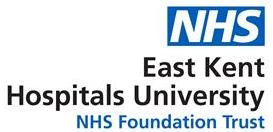 Black Asian Minority Ethnic Staff Network12th Sept 2017At 11-1PM in the Seminar room KCH.Tele/Video link from Diabetes Meeting Room QEQM(St Peters Rd side of the hospital, first floor)AgendaFuture Meetings:Date of future meetings:1Chair’s Welcome	Chi Davies2Apologies for Absence3Declaration of Interests4Minutes of Meeting 8th August 2017AGENDA ITEMS5Twitter Account, who’s twittering?6Pin Stickers/ Postcards  update7Anchors  members of staff agreed to become anchors, can they be used to promote the upcoming conference 8Are we sending links to Ference  9Any volunteers to become mentors?10AGM;  13th Oct11SS to send invites to BAME staff re 13th of October. ?12Workshop for AGM 13Is anyone using the Tele/Video link14Any Other Business3rd October9.30-12pmConference roomQEQM Endoscopy Seminar RoomNONE AVALABLE 14TH November10.30-12.30pmConference roomDiabetes Meeting Room ( St Peters Rd side of the hospital , first floor)Tutorial Room 